1.8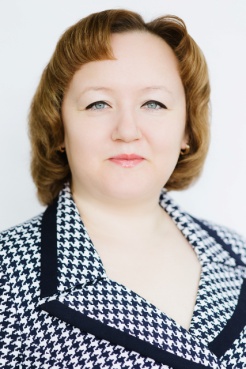 Юмагулова Эльвира РамилевнаДолжностьдоцент Ученая степень кандидат биологических наукУченое звание доцент1.8Научное направление (основные научные труды)Научное направление (основные научные труды)Научное направление (основные научные труды)Научное направление (основные научные труды)Научное направление (основные научные труды)1.8Юмагулова Э.Р. Эколого-физиологические механизмы адаптации и типы стратегии сосудистых растений верховых болот: Монография. / Н.А.Иванова, Э.Р.Юмагулова. – г. Ханты-Мансийск: ООО «Типография «Печатное дело», 2010. – 165 с.Иванова Н.А. Лабораторный практикум по экологии: Учебно-методическое пособие // Н.А. Иванова, Т.В. Сторчак, Э.Р. Юмагулова.- г. Нижневартовск: Изд-во Нижневарт. гос. ун-та, 2014. - 140 с.Юмагулова Э.Р. Механизмы адаптации клюквы болотной (Оxycoccus palustris pers.) к различным условиям обитания на территории Среднего Приобья / Н.А.Иванова, Э.Р.Юмагулова // Современные проблемы ботаники, микробиологии и природопользования в Западной Сибири и на сопредельных территориях : мат-лы Всеросс. науч. конф. с междунар. участием, повящ. 10-летию создания каф. ботаники и экологии растений и каф. микробиологии СурГУ (Сургут, 28-29 мая 2015 г) / Сургут. гос. ун-т. – Сургут: ИЦ СурГУ, 2015. С. 131 - 133. Юмагулова Э.Р. Микоризообразование и функциональные особенности растений болот / Н.А. Иванова, Э.Р.Юмагулова // Растения в условиях глобальных и локальных природно-климатических и антропогенных воздействий: Тезисы докладов Всероссийской научной конференции с международным участием и школы для молодых ученых (21-26 сентября 2015г.). – Петрозаводск: Изд-во Карельского научного центра РАН. - С. 222.Usmanov I.Yu., Yumagulova E.R., Ovechkina E.S., Ivanov V.B., Shcherbakov A.B., Aleksandrova V.V., Ivanov N.A. Fractal Analysis of Morpho-Physiological Parameters of Oxycoccus Polustris Pers in oligotrophic Swamps of Western Siberia. Vegetos 2016, 29:1. http://dx.doi.org/10.4172/2229-4473.1000101.Юмагулова Э.Р. Эколого-физиологические механизмы адаптации и типы стратегии сосудистых растений верховых болот: Монография. / Н.А.Иванова, Э.Р.Юмагулова. – г. Ханты-Мансийск: ООО «Типография «Печатное дело», 2010. – 165 с.Иванова Н.А. Лабораторный практикум по экологии: Учебно-методическое пособие // Н.А. Иванова, Т.В. Сторчак, Э.Р. Юмагулова.- г. Нижневартовск: Изд-во Нижневарт. гос. ун-та, 2014. - 140 с.Юмагулова Э.Р. Механизмы адаптации клюквы болотной (Оxycoccus palustris pers.) к различным условиям обитания на территории Среднего Приобья / Н.А.Иванова, Э.Р.Юмагулова // Современные проблемы ботаники, микробиологии и природопользования в Западной Сибири и на сопредельных территориях : мат-лы Всеросс. науч. конф. с междунар. участием, повящ. 10-летию создания каф. ботаники и экологии растений и каф. микробиологии СурГУ (Сургут, 28-29 мая 2015 г) / Сургут. гос. ун-т. – Сургут: ИЦ СурГУ, 2015. С. 131 - 133. Юмагулова Э.Р. Микоризообразование и функциональные особенности растений болот / Н.А. Иванова, Э.Р.Юмагулова // Растения в условиях глобальных и локальных природно-климатических и антропогенных воздействий: Тезисы докладов Всероссийской научной конференции с международным участием и школы для молодых ученых (21-26 сентября 2015г.). – Петрозаводск: Изд-во Карельского научного центра РАН. - С. 222.Usmanov I.Yu., Yumagulova E.R., Ovechkina E.S., Ivanov V.B., Shcherbakov A.B., Aleksandrova V.V., Ivanov N.A. Fractal Analysis of Morpho-Physiological Parameters of Oxycoccus Polustris Pers in oligotrophic Swamps of Western Siberia. Vegetos 2016, 29:1. http://dx.doi.org/10.4172/2229-4473.1000101.Юмагулова Э.Р. Эколого-физиологические механизмы адаптации и типы стратегии сосудистых растений верховых болот: Монография. / Н.А.Иванова, Э.Р.Юмагулова. – г. Ханты-Мансийск: ООО «Типография «Печатное дело», 2010. – 165 с.Иванова Н.А. Лабораторный практикум по экологии: Учебно-методическое пособие // Н.А. Иванова, Т.В. Сторчак, Э.Р. Юмагулова.- г. Нижневартовск: Изд-во Нижневарт. гос. ун-та, 2014. - 140 с.Юмагулова Э.Р. Механизмы адаптации клюквы болотной (Оxycoccus palustris pers.) к различным условиям обитания на территории Среднего Приобья / Н.А.Иванова, Э.Р.Юмагулова // Современные проблемы ботаники, микробиологии и природопользования в Западной Сибири и на сопредельных территориях : мат-лы Всеросс. науч. конф. с междунар. участием, повящ. 10-летию создания каф. ботаники и экологии растений и каф. микробиологии СурГУ (Сургут, 28-29 мая 2015 г) / Сургут. гос. ун-т. – Сургут: ИЦ СурГУ, 2015. С. 131 - 133. Юмагулова Э.Р. Микоризообразование и функциональные особенности растений болот / Н.А. Иванова, Э.Р.Юмагулова // Растения в условиях глобальных и локальных природно-климатических и антропогенных воздействий: Тезисы докладов Всероссийской научной конференции с международным участием и школы для молодых ученых (21-26 сентября 2015г.). – Петрозаводск: Изд-во Карельского научного центра РАН. - С. 222.Usmanov I.Yu., Yumagulova E.R., Ovechkina E.S., Ivanov V.B., Shcherbakov A.B., Aleksandrova V.V., Ivanov N.A. Fractal Analysis of Morpho-Physiological Parameters of Oxycoccus Polustris Pers in oligotrophic Swamps of Western Siberia. Vegetos 2016, 29:1. http://dx.doi.org/10.4172/2229-4473.1000101.Юмагулова Э.Р. Эколого-физиологические механизмы адаптации и типы стратегии сосудистых растений верховых болот: Монография. / Н.А.Иванова, Э.Р.Юмагулова. – г. Ханты-Мансийск: ООО «Типография «Печатное дело», 2010. – 165 с.Иванова Н.А. Лабораторный практикум по экологии: Учебно-методическое пособие // Н.А. Иванова, Т.В. Сторчак, Э.Р. Юмагулова.- г. Нижневартовск: Изд-во Нижневарт. гос. ун-та, 2014. - 140 с.Юмагулова Э.Р. Механизмы адаптации клюквы болотной (Оxycoccus palustris pers.) к различным условиям обитания на территории Среднего Приобья / Н.А.Иванова, Э.Р.Юмагулова // Современные проблемы ботаники, микробиологии и природопользования в Западной Сибири и на сопредельных территориях : мат-лы Всеросс. науч. конф. с междунар. участием, повящ. 10-летию создания каф. ботаники и экологии растений и каф. микробиологии СурГУ (Сургут, 28-29 мая 2015 г) / Сургут. гос. ун-т. – Сургут: ИЦ СурГУ, 2015. С. 131 - 133. Юмагулова Э.Р. Микоризообразование и функциональные особенности растений болот / Н.А. Иванова, Э.Р.Юмагулова // Растения в условиях глобальных и локальных природно-климатических и антропогенных воздействий: Тезисы докладов Всероссийской научной конференции с международным участием и школы для молодых ученых (21-26 сентября 2015г.). – Петрозаводск: Изд-во Карельского научного центра РАН. - С. 222.Usmanov I.Yu., Yumagulova E.R., Ovechkina E.S., Ivanov V.B., Shcherbakov A.B., Aleksandrova V.V., Ivanov N.A. Fractal Analysis of Morpho-Physiological Parameters of Oxycoccus Polustris Pers in oligotrophic Swamps of Western Siberia. Vegetos 2016, 29:1. http://dx.doi.org/10.4172/2229-4473.1000101.Юмагулова Э.Р. Эколого-физиологические механизмы адаптации и типы стратегии сосудистых растений верховых болот: Монография. / Н.А.Иванова, Э.Р.Юмагулова. – г. Ханты-Мансийск: ООО «Типография «Печатное дело», 2010. – 165 с.Иванова Н.А. Лабораторный практикум по экологии: Учебно-методическое пособие // Н.А. Иванова, Т.В. Сторчак, Э.Р. Юмагулова.- г. Нижневартовск: Изд-во Нижневарт. гос. ун-та, 2014. - 140 с.Юмагулова Э.Р. Механизмы адаптации клюквы болотной (Оxycoccus palustris pers.) к различным условиям обитания на территории Среднего Приобья / Н.А.Иванова, Э.Р.Юмагулова // Современные проблемы ботаники, микробиологии и природопользования в Западной Сибири и на сопредельных территориях : мат-лы Всеросс. науч. конф. с междунар. участием, повящ. 10-летию создания каф. ботаники и экологии растений и каф. микробиологии СурГУ (Сургут, 28-29 мая 2015 г) / Сургут. гос. ун-т. – Сургут: ИЦ СурГУ, 2015. С. 131 - 133. Юмагулова Э.Р. Микоризообразование и функциональные особенности растений болот / Н.А. Иванова, Э.Р.Юмагулова // Растения в условиях глобальных и локальных природно-климатических и антропогенных воздействий: Тезисы докладов Всероссийской научной конференции с международным участием и школы для молодых ученых (21-26 сентября 2015г.). – Петрозаводск: Изд-во Карельского научного центра РАН. - С. 222.Usmanov I.Yu., Yumagulova E.R., Ovechkina E.S., Ivanov V.B., Shcherbakov A.B., Aleksandrova V.V., Ivanov N.A. Fractal Analysis of Morpho-Physiological Parameters of Oxycoccus Polustris Pers in oligotrophic Swamps of Western Siberia. Vegetos 2016, 29:1. http://dx.doi.org/10.4172/2229-4473.1000101.1.8Преподаваемые дисциплиныПреподаваемые дисциплиныПреподаваемые дисциплиныПреподаваемые дисциплиныПреподаваемые дисциплины1.8Общая экологияЭкологический менеджмент и аудитЭкологический мониторинг и нормированиеСовременные методы обработки количественной информацииМетодика научно-исследовательской работыФизиологические основы адаптации растений к стрессамЭкологическое нормирование в природопользованииМониторинг окружающей средыОбщая экологияЭкологический менеджмент и аудитЭкологический мониторинг и нормированиеСовременные методы обработки количественной информацииМетодика научно-исследовательской работыФизиологические основы адаптации растений к стрессамЭкологическое нормирование в природопользованииМониторинг окружающей средыОбщая экологияЭкологический менеджмент и аудитЭкологический мониторинг и нормированиеСовременные методы обработки количественной информацииМетодика научно-исследовательской работыФизиологические основы адаптации растений к стрессамЭкологическое нормирование в природопользованииМониторинг окружающей средыОбщая экологияЭкологический менеджмент и аудитЭкологический мониторинг и нормированиеСовременные методы обработки количественной информацииМетодика научно-исследовательской работыФизиологические основы адаптации растений к стрессамЭкологическое нормирование в природопользованииМониторинг окружающей средыОбщая экологияЭкологический менеджмент и аудитЭкологический мониторинг и нормированиеСовременные методы обработки количественной информацииМетодика научно-исследовательской работыФизиологические основы адаптации растений к стрессамЭкологическое нормирование в природопользованииМониторинг окружающей среды